Wiring by HPCmotorsport.nlWiring by HPCmotorsport.nlWiring by HPCmotorsport.nl1994-1995 1.8 BP Mazda 323F MSND76 WIRING1994-1995 1.8 BP Mazda 323F MSND76 WIRING1994-1995 1.8 BP Mazda 323F MSND76 WIRINGHarness JumpersHarness JumpersHarness JumpersFrom MS SideTo OEM / VehicleDescription / NotesO2External, set J3IATExternal, set J2CLT35BATT +12V26+5V33SENS_GND27GND23,24,25TPS38OPTO+22OPTO-GNDVR_GND21IDL9FP55INJ-13,5INJ-24,6IGN114Terminal BlockTerminal BlockTerminal BlockFrom Terminal blockTo OEM / VehicleDescription / NotesLS3-OUTVRIS2LS2-OUTVRIS1LS1-OUT76Fan RelaySW1_IN66Clutch SwitchPull-upsPull-upsPull-upsToFromValueOPTO++12V1K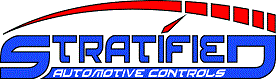 